ACTIVIDAD INTEGRADORA:Instrucciones:Leer detenidamente el enunciado para poder indicar el procedimiento a seguir para llegar el resultado correcto. 

A) De los 750 alumnos de un colegio, han ido de viaje 600. ¿Qué porcentaje de alumnos ha ido de viaje? 
750 X 100 / 600 = 125
B) ¿Qué precio de venta debe de tener un artículo de $ 280.00 para perder el 12%? 
280 X 100 / 12 = 233
C) Cuál será el precio de venta de una silla que costaba $ 580:00 y ahora se le quiere ganar el 20% más. 
580 X 0.20 = 116    580 + 116 = 696 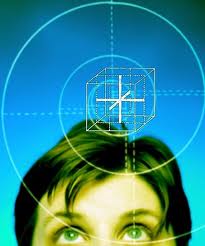 